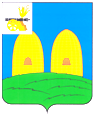 СОВЕТ ДЕПУТАТОВ СЫРОКОРЕНСКОГО СЕЛЬСКОГО ПОСЕЛЕНИЯРОСЛАВЛЬСКОГО РАЙОНА СМОЛЕНСКОЙ ОБЛАСТИРЕШЕНИЕот 1 февраля 2021 года                                                                                  № 3О прекращении полномочий заместителя Главы муниципального образования Сырокоренского сельского поселения Рославльского района Смоленской области В соответствии с Федеральным законом от 06.10.2003 № 131-ФЗ «Об общих принципах организации местного самоуправления в Российской Федерации», Уставом Сырокоренского сельского поселения Рославльского района Смоленской области, Совет депутатов Сырокоренского сельского поселения Рославльского района Смоленской области РЕШИЛ:1. Прекратить полномочия заместителя Главы муниципального образования Сырокоренского сельского поселения Рославльского района Смоленской области – Хаченковой Елены Ивановны 1 февраля 2021 года.2. Настоящее решение вступает в силу с момента его принятия.3. Настоящее решение подлежит официальному опубликованию в газете «Рославльская правда».Глава муниципального образованияСырокоренского сельского поселения  Рославльского района Смоленской области                                Е.И. Хаченкова